Name ______________________________The Number System (6.NS.5)Suzanne keeps track of her company’s gains and losses. This table shows the gains and losses for three months.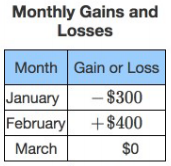 Based on the data in the table, which statements are true?Source: PARCC Spring 2018 Grade 6 Released Items https://parcc-assessment.org/wp-content/uploads/2018/08/Math_2018_Released_Items/Grade06/Grade-6-Math-Item-Set-2018.pdfChoose yes or noExplain your thinkingA. -$300 represents a loss of $300                                               Yes   or   NoB. -$300 represents a gain or $300                                              Yes   or   NoC.  $0 represents a gain                                              Yes   or   NoD. $0 represents a loss                                              Yes   or   NoE. $0 represents no gain and no loss                                              Yes   or   NoF. +$400 represents a loss of $400                                              Yes   or   NoG. +400 represents a gain of $400                                              Yes   or   No